Пояснительная записка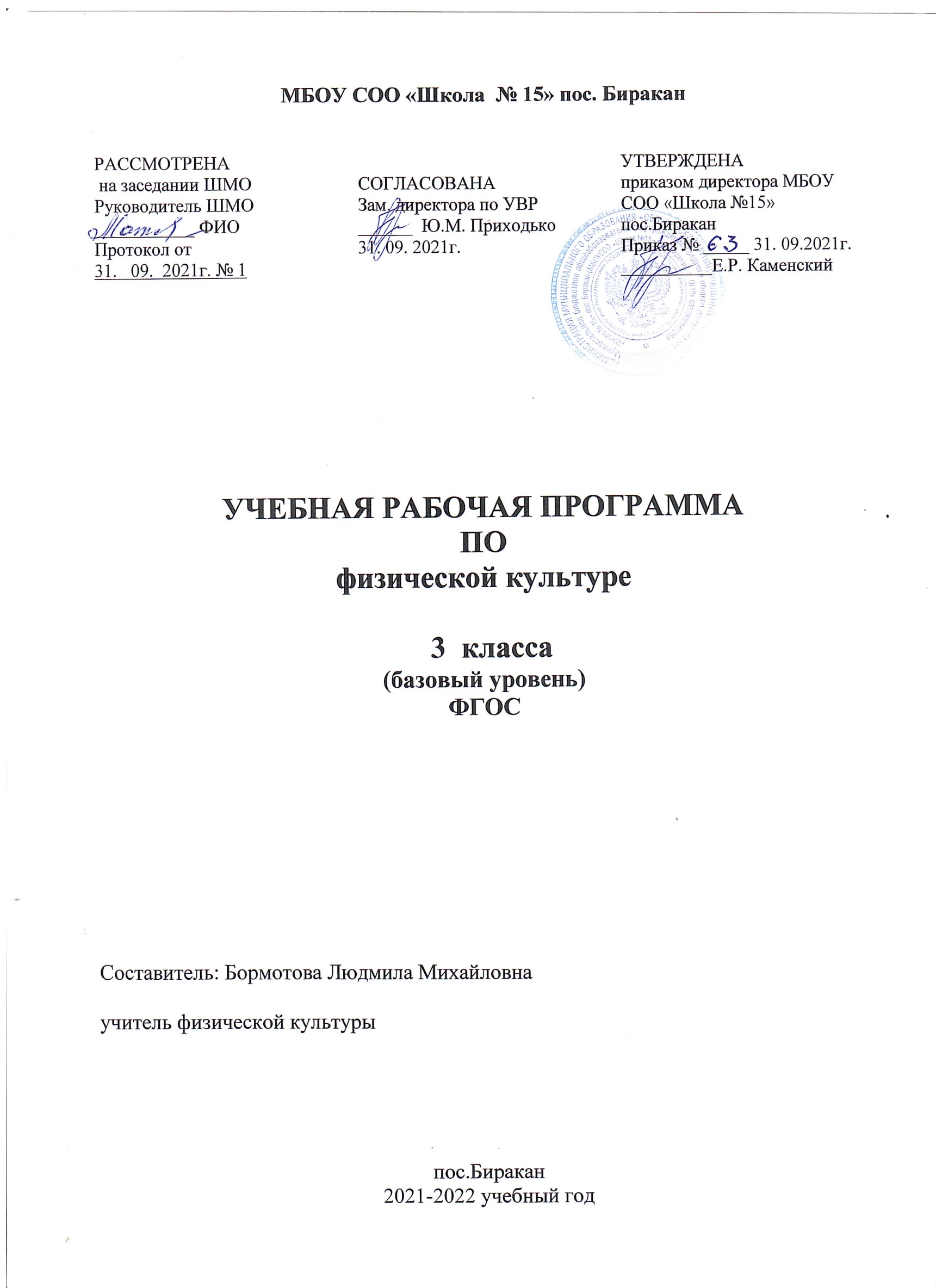 ФГОС 3 класс 68 часаРабочая программа по физической культуре  для 3 класса составлена в соответствии ФГОС ООО (приказ Минобрнауки России от 17.12.2010г.  № 1897); с учетом Примерной основной образовательной программы начального общего образования, одобренной решением федерального учебно-методического объединения по общему образованию (протокол от 8 апреля 2015г. № 1/15); в соответствии с Примерной программой по учебным предметам.          Физкультура: в программе использованы материалы Комплексной программы по физической культуре для учащихся начальной школы 1-11 классов, под редакцией В.И. Лях, А.А. Зданевич. 2014г.          УМК обучающегося:- Мой друг физкультура (учебник). 1-4 классы, под редакцией В.И. Лях – М. «Просвещение». 2010г.- Ура, физкультура! (учебник). 2-4 классы под редакцией Е.Н. Литвинов, Г.И. Пгадаев – М. «Просвещение» 2010г          Учебный план МБОУ СОО «Школа № 15 пос. Биракан отводит 102 часа для обязательного изучения учебного предмета «Физическая культура» на этапе начального общего образования, из расчета 2 часа в неделю (34 недели).Планируемые предметные результаты освоения программы физическоц культуре к концу 3 классаУметь составлять и выполнять комплексы ОРУ на развитие силы, быстроты, гибкости, координации;Выполнять комплексы ОРУ и подводящих упражнений для освоения технических действий подвижных игр, баскетбола и волейбола;Проводить закаливающие процедуры (солнце, воздух и вода), соблюдать гигиену;Составлять правила элементарных соревнований, выявлять лучшие результаты в развитии силы, быстроты и координации в процессе соревнований;Вести наблюдение за показателями ЧСС во время выполнения физических упражнений.Содержание программы          Гимнастика с элементами акробатики.Строй, строевые действия в шеренге, колонне, выполнение строевых команд. Выполнять разминки в движении, на месте, с мячами, с обручами, с г/палкой, с г/скамейкой, на матах. Разминки, направленные на развитие координации движений и гибкости, прыжковую разминку. Выполнять упражнения навнимание и равновесие, наклон вперед из положения стоя и сидя, отжимание, подъем туловища из положения лежа, подтягиваться на высокой и низкой перекладине. Группировки, перекаты, кувырки вперед, назад с места. Лазание и перелазание по г/стенке. Лазание по канату в три приема, выполнять стойку на лопатках, упражнения на г/бревне, лазать по наклонной г/скамейке,выполнять вращение обруча.Легкая атлетика.  Техника высокого старта, техника метания мяча на дальность с места, пробегать дистанцию 30м на время, выполнять челночный бег 3 по 10м  на время, прыгать в длину с места и с разбега, прыгать в высоту с прямого разбега, метать мячь на точность, проходить полосу препятствий.Подвижные игры и спортивные игры.         Баскетбол. Стойка баскетболиста, перемещение в стойке,ведение мяча на месте, в движении правой и левой рукой, участвовать в эстафетах, броски мяча в кольцо различными способами. Играть по упрощенным правилам.           Футбол.Ведение мяча ногами по прямой. Удар по мячу в цель (ворота). Передачи мяча ногой в парах.          Подвижные игры. Играть в подвижные игры. «Ловишка», «Салки», «Салки дай руку», «Антивышибалы» , «Белые медведи», «Волк во рву» «Два Мороза». Знать правила игр. Соблюдать технику безопасности.Тематическое планированиеУчебные нормативы 3 классУчебно- методическое обеспечениеДля учителя:Лях В.И. Комплексная программа физического воспитания учащихся 1-11 классов-М. Прсвещение. В.И.Лях, А.А Зданевич. Физическая культура 1-4. М. Просвещение 2013г.Настольная книга учителя физической культуры авт.-сост. Г.И. Погадаев 1998г.Настольная книга учителя физической культуры: справ.-метод. Пособие. Б.И.Мишин-М. ООО «Издательство АСТ», ООО «Изд-во Астрель» , 2003г.В.И. Лях, А.А. Зданевич. Физическая культура 1-4. М. «Просвещение», 2009гОборудование:Стенка гимнастическая (8 пролетов).Мячи: баскетбольные, волейбольные, малые для метания, н/мячи.Палки гимнастические, гантели.Скакалки, обручи, кегли, гранаты для метания.Стойки, планки для прыжков в высоту.Гимнастические маты, конь, козел, гимнастическое бревно, канат.Секундомер, рулетка, сетка волейбольная большая, аптечка.Физическая культура. Промежуточная аттестация. Практическая часть.3 класс. Мальчики.3 класс. Девочки.Результат в сумме: 18-14 баллов – оценка «5»13 – 9 баллов – оценка «4»8 - 4 баллов – оценка «3»3 и меньше – оценка 3 класс  1 четверть  18 часов3 класс 2 четверть 14 часов3 класс 3 четверть 20 часов3 класс 4 четверть 16 часов№Программный материалКоличество часов1.Основы знаний о физическо культуреВ процессе уроков2.Гимнастика с элементами акробатики143.Легкоатлетические упражнения224.Баскетбол185.Волейбол56.Футбол57.Самбо48.Итого68                                                                  Мальчики                    Девочки                                                                  Мальчики                    Девочки                                                                  Мальчики                    Девочки                                                                  Мальчики                    Девочки                                                                  Мальчики                    Девочки                                                                  Мальчики                    Девочки                                                                  Мальчики                    Девочки                                                                  Мальчики                    Девочки	№	Упражнения	№	Упражнения	№	Упражнения	№	Упражнения5435431Прыжок в длину с места (см.)1501401201451301102Метание н/мяча (см.)3602702203452652153Челночный бег 3 по 10м. (сек.)8.89.39.99.39.810.44Прыжки со скакалкой за 1 мин.6050409040255Поднимание туловища за 1 мин.3630242520156Наклон вперед из и. п. сидя (см.), гибкость+9+5+3+12+9+67Бег 30м. (сек.)5.16.26.85.36.57.08Метание малого мяча 150г. (м.)2722171915109Подтягивание в висе (м), лежа (д).531126510Многоскоки (8 прыжков), (м.)12.59612.18.8511Метание в цель с 6м.43143112Кросс 1000м.Без учета времениБез учета времениБез учета времениБез учета времениБез учета времениБез учета времениКлассБаллБег 3 по 10 м (сек.)Прыжок в длину с места (см)Поднимание туловища за 30 сек. (раз)3 класс654328.6 с9.0 с9.4 с9.8 с10.2 с180 см165 см150 см140 см120 см19 раз17 раз14 раз12 раз9 разКлассБаллБег 3 по 10 м (сек.)Прыжок в длину с места (см)Поднимание туловища за 30 сек. (раз)3 класс8.8 с9.1 с9.6 с10.0 с10.6 с170 см160 см145 см135 см115 см14 раз12 раз10 раз8 раз6 раз№ТемаурокаЗадачи и целиУчебныеуниверсальныедействияПредметныезнанияДатаФактЛегкая атлетика 10 часовЛегкая атлетика 10 часовЛегкая атлетика 10 часовЛегкая атлетика 10 часовЛегкая атлетика 10 часовЛегкая атлетика 10 часовЛегкая атлетика 10 часов1Правила техни-
ки безопасности
на уроках физи-
ческой культу-
ры. Содержание
комплекса утрен-
ней зарядки.
Подвижная игра
«Салки-дого-
нялки»Как вести себя
на уроках?
Цели:напомнить
правила поведения
на уроках; учить
слушать и выпол-
нять командыПознавательные: используют общие приемы решения
поставленных задач; определяют и кратко характеризуют
физическую культуру как занятия физическими упраж-
нениями, подвижными и спортивными играми.
Регулятивные: планировать свои действия в соответст-
вии с поставленной задачей и условиями ее реализации.
Коммуникативные: используют речь для регуляции
своего действия.Личностные: проявляют учебно-познавательный инте-
рес к новому учебному материалуНаучаться: выполнять действия по образцу, соблюдать правила т/б на уроках ф/к, выполнять комплекс УГГ2Развитие координации движений и ориентации в пространстве в строевых упражнениях.
Развитие скоро-
сти в беге с вы-
сокого старта
на 30 м.
Игра «Салки
с домом»Где и как выполняется построение в начале урока? Цели: закрепить навык построения в шеренгу, колон-
ну, положение вы-
сокого старта, бег
на 30 мПознавательные: самостоятельно выделяют и формулируют познавательные цели.Регулятивные:Вносят необходимые коррективы в действие после его завершения на основе его оценки и учета характера сделанных ошибок.Коммуникативные: договариваются и приходят к об-
щему решению в совместной деятельности, ориентиру-
ются на позицию партнера в общении и взаимодействии.
Личностные: ориентируются на понимание причин
успеха в учебной деятельности; осуществляют самоана-
лиз и самоконтроль результатаНаучатся:- выполнять ор-
ганизующие
строевые коман-
ды и приемы;-разминаться, применяя специальные беговые упражнения.3Контроль
за развитием
двигательных
качеств: чел-
ночный бег
3 х 10 м.
Разучивание
игры «Ловишка
с лентой»Что такое челноч-
ный бег? Коррек-
тировка техники
бега. Каковы орга-
низационные
приемы прыжков?
Цели: учить пра-
вильной технике
бегаПознавательные: ориентируются в разнообразии спосо-
бов решения задач.Регулятивные: принимают инструкцию педагога и четко
следуют ей; осуществляют итоговый и пошаговый кон-
троль; адекватно воспринимают оценку учителя.
Коммуникативные: формулируют собственное мнение
и позицию; договариваются и приходят к общему реше-
нию в совместной деятельности.
Личностные: проявляют положительные качества
личности и управляют своими эмоциями в различных
нестандартных ситуацияхНаучатся:—	выполнять
легкоатлетиче-
ские упражне-
ния;-	технически
правильно дер-
жать корпуси руки при беге
в сочетании
с дыханием4Обучение мета-
нию на даль-
ность с трех
шагов разбега.
Разучивание
игры «Мета-
тели»Правила выполнения метания малого мяча на дальность с трех шагов разбега.Цели: учить правильной технике метания.Познавательные: самостоятельно выделяют и формули-
руют познавательные цели.Регулятивные: вносят необходимые коррективы в дей-
ствие после его завершения на основе его оценки и учета
характера сделанных ошибок.Коммуникативные: договариваются и приходят к об-
щему решению в совместной деятельности, ориентиру-
ются на позицию партнера в общении и взаимодействии.
Личностные: понимают значение знаний для человека
и принимают его; раскрывают внутреннюю позицию
школьникаНаучатся:-	выполнять
легкоатлетиче-
ские упражне-
ния (метаниес трех шагов);-	выполнять
правильное дви-
жение рукой
для замахав метании5Контроль за раз-
витием  двигате-
льных качеств:
метание малого
мяча на даль-
ность.
Разучивание  упражнений эстафеты «За мячом противника»Правила метания
малого мяча.
Цели: совершен-
ствовать коорди-
национные спо-
собности, глазомер
и точность при выполнении упражнений с мячом.Познавательные: используют общие приемы решенияпоставленных задач.Регулятивные: оценивают правильность выполнениядействия; адекватно воспринимают оценку учителя.Коммуникативные: используют речь для регуляциисвоего действия.Личностные: понимают значение знаний для человека и принимают его; раскрывают внутреннюю позицию школьника.Научатся:-	выполнять
легкоатлетиче-
ские упражне-
ния в метании
и броске мяча;-	соблюдать правила взаимодействия с игроками6Обучение спе-
циальным бего-
вым упражне-
ниям. Развитие
силы, скорости
в беге на дис-
танцию 30 м.
Разучивание
игры «Третий
лишний»Развитие скорост-
но-силовых и ко-
ординационных
способностей.
Цели: развивать
внимание, ско-
рость, координа-
цию при выполне-
нии беговых
упражнений
со сменой темпаПознавательные: используют общие приемы решения
поставленных задач.Регулятивные: планируют свои действия в соответствии
с поставленной задачей и условиями ее реализации.
Коммуникативные: используют речь для регуляции
своего действия.Личностные: проявляют дисциплинированность, трудо-
любие и упорство в достижении поставленных целей;
умеют управлять эмоциями при общении со сверстника-
ми и взрослымиНаучатся:-	выполнять
легкоатлетиче-
ские упражне-
ния в бегена различные
дистанции;-	организовы-
вать и прово-
дить подвиж-
ные игры7Контроль за раз-
витием двига-
тельных качеств:
бег на 30 м
с высокого
старта. Развитие
координацион-
ных качеств по-
средством игр.
Подвижная игра
«Третий лиш-
ний»Как правильно
стартовать и фи-
нишировать в бе-
ге?Цели: развивать
координационные
способности, силу,
скорость при вы-
полнении беговых
упражненийПознавательные: самостоятельно формулируют и ре-
шают учебную задачу.Регулятивные: формулируют учебные задачи вместе
с учителем; вносят изменения в план действия.
Коммуникативные: договариваются и приходят к об-
щему решению в совместной деятельности.
Личностные: понимают значение знаний для человека
и принимают его; раскрывают внутреннюю позицию
школьника; ориентируются на понимание причин
успеха в учебной деятельностиНаучатся:- соблюдать
правила пове-
дения и преду-
преждения
травматизма
во время заня-
тий легкоатле-
тическими
упражнениями8Обучение раз-
бегу в прыжках
в длину. Разви-
тие скоростно-силовых качеств мышц ног (прыгучесть) в прыжке в длину с прямого разбега.Прыжок в длину
с разбега.
Цели: развивать
скоростно-силовые качества ног в прыжках с разбега.Познавательные: используют общие приемы решения
поставленных задач.Регулятивные: оценивают правильность выполнения
действия; адекватно воспринимают оценку учителя.Коммуникативные: ориентируются на позицию партнера в общении и взаимодействииЛичностные: проявляют дисциплини-вованность, трудолюбие и упорство в достижении поставленных целей.Научатся:- технически
правильно вы-
полнять разбег в прыжках в длину.9Совершенство-
вание прыжка
в длину с пря-
мого разбега
способом «со-
гнув ноги».
Игра со скакал-
кой «Пробеги
с прыжком»Как правильно от-
талкиваться при
выполнении прыж-
ка в длину с раз-
бега?Цели: учить от-
талкиванию без
заступа при вы-
полнении прыжка
в длину с разбегаПознавательные: ориентируются в разнообразии спосо-
бов решения задач.Регулятивные: адекватно воспринимают оценку учителя.
Коммуникативные: формулируют собственное мнение
и позицию; договариваются и приходят к общему реше-
нию в совместной деятельности.Личностные: понимают значение знаний для человека
и принимают его; раскрывают внутреннюю позицию
школьникаНаучатся:-	отталкиваться
без заступа при
выполнении
прыжка в длину
с разбега;-	выполнять
безопасное при-
земление10Контроль за раз-
витием двига-
тельных ка-
честв: прыжок
в длину с пря-
мого разбега
способом «со-
гнув ноги».
Развитие лов-
кости в игре
со скакалкой
«Пробеги
с прыжком»Скоростные и си-
ловые качества.
Цели: развивать
скоростно-силовые
качества в прыж-
ках в длину с раз-
бега и со скакалкойПознавательные: самостоятельно выделяют и формули-
руют познавательные цели.Регулятивные: вносят необходимые коррективы в дей-
ствие после его завершения на основе его оценки и учета
характера сделанных ошибок.Коммуникативные: договариваются и приходят к об-
щему решению в совместной деятельности.
Личностные: проявляют дисциплинированность, трудо-
любие и упорство в достижении поставленных целей;
умеют управлять эмоциями при общении со сверстника-
ми и взрослыми.Научатся:-	грамотно использовать технику прыжка в длину с разбега;-	соблюдать
правила взаи-
модействияс игрокамиПодвижные и спортивные игры 8 часовПодвижные и спортивные игры 8 часовПодвижные и спортивные игры 8 часовПодвижные и спортивные игры 8 часовПодвижные и спортивные игры 8 часовПодвижные и спортивные игры 8 часовПодвижные и спортивные игры 8 часов11Правила выпол- нения упражне- ний с мячом.ОРУ с мячом. Совершенство- вание техники прыжков и бега в игре «Вышибалы».Постановка рук и ног при выполнении броска и ловли мяча разными способами.
Цели: совершен- ствовать координацион-ные способности, глазомер и точность при выполнении упражнений с мячом.Познавательные: используют общие приемы решения
поставленных задач.Регулятивные: оценивают правильность выполнения
действия; адекватно воспринимают оценку учителя.
Коммуникативные: ориентируются на позицию партне-
ра в общении и взаимодействии.Личностные: проявляют дисциплинированность, трудолюбие и упорство в достижении поставленных целей; умеют управлять эмоциями при общении со сверстниками и взрослыми.Научатся:- соблюдать
правила пове-
дения и преду-
преждения
травматизма во время физкультурных занятий;-выполнять упражнения с б/б мячами.12Закрепление техники бросков и ловли мяча в паре. Разучивание игры «Мяч соседу»Как выполнять броски и ловлю мяча с партнером разными способами.Цели: развивать координационные способности, глазомер и точность при выполнении упражнений с мячом в пареПознавательные: ориентируются в разнообразии спосо-
бов решения задач.Регулятивные: адекватно воспринимают предложения
и оценку учителей, товарищей, родителей и других лю-
дей.Коммуникативные: формулируют собственное мнение
и позицию; договариваются и приходят к общему реше-
нию в совместной деятельности.Личностные: проявляют дисциплинированность, трудо-
любие и упорство в достижении поставленных целей;
умеют управлять эмоциями при общении со сверстника-
ми и взрослымиНаучатся:-	правильно
выполнять броски и ловлю мяча разными способами;-	соблюдать
правила взаи-
модействияс игроками13Соверш. броска и ловли мяча. Развитие двига- тельных качеств выносливости и быстроты ведения мяча в движении. Подвижная игра «Мяч из круга»Как правильно вы-
полнять ведение мяч?Цели: закреплять навык ведения мяч на месте и в движении впередПознавательные: ориентируются в разнообразии спосо-
бов решения задач.Регулятивные: адекватно воспринимают предложения
и оценку учителя.Коммуникативные: формулируют собственное мнение
и позицию; договариваются и приходят к общему реше-
нию в совместной деятельности.Личностные: проявляют дисциплинированность, трудо-
любие и упорство в достижении поставленных целей;
умеют управлять эмоциями при общении со сверстника-
ми и взрослымиНаучатся:- выполнятьупражнениядля развитияловкостии координации -выполнять ведение мяча разными способами добиваться конечного результата14Совершенство-
вание бросков мяча в кольцо способом «сверху» после ведения. Подвижная игра «Бросок мяча в колонне»Какие бывают способы выполне- ния бросков мяча в корзину?Цели: закреплять
навык выполнения
бросков мяча в кольцо способом «сверху» после веденияПознавательные: ставят и формулируют проблемы.
Регулятивные: используют установленные правила
в контроле способа решения.Коммуникативные: договариваются о распределении
функций и ролей в совместной деятельности.
Личностные: проявляют дисциплинированность, трудо-
любие и упорство в достижении поставленных целей;
умеют управлять эмоциями при общении со сверстника-
ми и взрослымиПознавательные: ставят и формулируют проблемы.
Регулятивные: используют установленные правила
в контроле способа решения.Коммуникативные: договариваются о распределении
функций и ролей в совместной деятельности.
Личностные: проявляют дисциплинированность, трудо-
любие и упорство в достижении поставленных целей;
умеют управлять эмоциями при общении со сверстника-
ми и взрослыми15Контроль
за развитием
двигательных
качеств: упражнения из д/задания за 1 четвертьПравила выполне-
ния упражнений на развитие физических качествЦели: учить вы-
полнять упражне-
ния самостоятельно в домашних условияхПознавательные: используют общие приемы решения
поставленных задач.Регулятивные: планируют свои действия в соответствии
с поставленной задачей и условиями ее реализации.
Коммуникативные: используют речь для регуляции
своего действия.Личностные: проявляют дисциплинированность, трудо-
любие и упорство в достижении поставленных целей;
умеют управлять эмоциями при общении со сверстника-
ми и взрослымиНаучатся:- соблюдать
правила пове-
дения и преду-
преждения
травматизма
во время вы-
полнения
упражнений
самостоятельно16Обучение упраж- нениям с баскет-больным  мячом в парах. П/игра «Гонка мячей в колоннах» Как выполнять бросок мяча в корзину после ведения и остановки в два шага?
Цели: учить технике выполне- ния бросков мяча в кольцо после веде- ния и приема мяча от партнераРегулятивные: адекватно воспринимают предложения
и оценку учителей, товарищей, родителей и других лю-
дей.Коммуникативные: формулируют собственное мнение
и позицию; договариваются и приходят к общему реше-
нию в совместной деятельности.Личностные: проявляют дисциплинированность, трудо-
любие и упорство в достижении поставленных целей;
умеют управлять эмоциями при общении со сверстника-
ми и взрослымиПознавательные: ориентируются в разнообразии способов решения задач.Научатся выполнять правильно бросок в кольцо разными способами;- организовы- вать и проводить подвижные игры17Обучение ведению мяча приставными шагами левым боком. Подвижная игра «Перестрелка»Развитие координа- ционных способностей.
Цели: учить передвигаться приставными шагами левым боком с одновре- менным ведением мячаПознавательные: используют общие приемы решения
поставленных задач.Регулятивные: оценивают правильность выполнения
действия; адекватно воспринимают предложения и оцен-
ку учителей, товарищей, родителей и других людей.
Коммуникативные: допускают возможность существо-
вания у людей различных точек зрения, в том числе
не совпадающих с их собственной, и ориентируются
на позицию партнера в общении и взаимодействии.
Личностные: понимают значение знаний для человека
и принимают его; раскрывают внутреннюю позицию
школьникаНаучатся:- выполнять
ведение мяча приставными шагами с остановкой прыжком18Совершенство-
вание бросков набивного мяча на дальность разными способами. Подвижная игра «Перестрелка»
Каким способом выполнять бросок набивного мяча на дальность?Цели: закрепить
навык выполнения бросков набивного мяча разными способами.
Познавательные: ставят и формулируют проблемы.
Регулятивные: выполняют действия в соответствии
с поставленной задачей и условиями ее реализации;Коммуникативные: ставят вопросы, обращаются за по-
мощью; договариваются о распределении функций и ро-
лей в совместной деятельности.Личностные: проявляют дисциплинированность, трудо- любие и упорство в достижении поставленных целей.    Научатся:- технически правильно выполнять броски набивного мяча.№Тема урокаЗадачи и целиУчебные универсальныедействияПредметныезнанияДатаФакт.Гимнастика с элементами акробатики – 14 часовГимнастика с элементами акробатики – 14 часовГимнастика с элементами акробатики – 14 часовГимнастика с элементами акробатики – 14 часовГимнастика с элементами акробатики – 14 часовГимнастика с элементами акробатики – 14 часовГимнастика с элементами акробатики – 14 часов19Правила безопасного поведения в зале с инвентарем и на гимнастичес- ких снарядах. Развитие координацион- ных способностей посредством ОРУ. Подвижная игра «Догонялки на марше»Правила безопас- ности в спортивном зале.
Цели: развивать координационные способности в ОРУ с гимнастическими палкамиПознавательные: используют общие приемы решения
поставленных задач; определяют и кратко характеризуют
физическую культуру как занятия физическими упраж-
нениями, подвижными и спортивными играми.
Регулятивные: планируют свои действия в соответствии
с поставленной задачей и условиями ее реализации.
Коммуникативные: используют речь для регуляции
своего действия.Личностные: проявляют дисциплинированность, трудо-
любие и упорство в достижении поставленных целей;
умеют управлять эмоциями при общении со сверстника-
ми и взрослымиНаучатся:-	выполнять упражнения с гимнастически- ми палками на месте и в движении;-	соблюдать
правила взаи-
модействияс игроками;-	организовы-
вать и прово-
дить подвиж-
ные игры20Развитие внимания и координацион- ных способно- стей в перестро- ениях в движе- нии. КДК – подъ- ем туловища за 30 сек. Подвижная игра «Волна»Развивать ориентировку в пространстве в перестроениях в движении.Цели: закрепить навык выполнения подъема туловища на времяПознавательные: ориентируются в разнообразии спосо-
бов решения задач.Регулятивные: адекватно воспринимают предложения
и оценку учителей, товарищей, родителей и других лю-
дей.Коммуникативные: формулируют собственное мнение
и позицию; договариваются и приходят к общему реше-
нию в совместной деятельности, в том числе в ситуации
столкновения интересов.Личностные: понимают значение знаний для человека
и принимают его, стремятся хорошо учиться; раскрывают
внутреннюю позицию школьникаНаучатся:-	правильно выполнять перестроения для развития координации движений в разных ситуациях;-	соблюдать правила взаимо- действия с игроками21Развитие гибкости, лов- кости, координации в упражнениях гимнастики с элементами акробатики. Подвижная игра «Увертывайся от мяча»Как технически правильно выполнять перекаты?Цели: закрепить навык выполнения простейших элементов акробатики: группировка, перекаты в группировке, упорыПознавательные: ставят и формулируют проблемы;
ориентируются в разнообразии способов решения задач.
Регулятивные: выполняют действия в соответствии
с поставленной задачей и условиями ее реализации; ис-
пользуют установленные правила в контроле способа
решения.Коммуникативные: ставят вопросы, обращаются за по-
мощью; договариваются о распределении функций и ро-
лей в совместной деятельности.Личностные: проявляют дисциплинированность, трудо-
любие и упорство в достижении поставленных целей;
умеют управлять эмоциями при общении со сверстника-
ми и взрослымиНаучатся:-	технически правильно выполнять перекаты в группировке;-	организовы- вать и проводить подвижные игры22Совершенство- вание выполне- ния кувырка вперед. Развитие скоростных качеств, ловкости, внимания в упражнениях круговой тренировки.Как правильно выполнять кувырок вперед?
Цели: развивать координационные способности, учить контролировать физическое состояние при выполнении упражнений групповой тренировки.Познавательные: используют общие приемы решения
поставленных задач; определяют и кратко характеризуют
физическую культуру как занятия физическими упраж-
нениями, подвижными и спортивными играми.
Регулятивные: планируют свои действия в соответствии
с поставленной задачей и условиями ее реализации.
Коммуникативные: используют речь для регуляции
своего действия.Личностные: проявляют дисциплинированность, трудолюбие и упорство в достижении поставленных целей.Научатся:-	организовы-
вать и прово-
дить подвиж-
ные игры;-	выполнять упражнения для развития ловкости и координации.  23Совершенство- вание выполне- ния упражнения «стойка на лопатках». Подвижная игра «Посадка картофеля»Правила безопас- ного поведения на уроках гимнастики.
Цели: учить выполнять упражнения со страховкойПознавательные: ориентируются в разнообразии спосо-
бов решения задач.Регулятивные: адекватно воспринимают предложения
и оценку учителей, товарищей, родителей и других лю-
дей.Коммуникативные: формулируют собственное мнение
и позицию; договариваются и приходят к общему реше-
нию в совместной деятельности, в том числе в ситуации
столкновения интересов.Личностные: проявляют дисциплинированность, трудо-
любие и упорство в достижении поставленных целей;
умеют управлять эмоциями при общении со сверстника-
ми и взрослымиНаучатся:-	технически правильно выполнять «стойку на лопатках»;-	соблюдать
правила пове-
дения и преду-
преждения
травматизма
во время заня-
тий физкульту-
рой24Соверш. выполне- ния упражнения «мост». Обуче- ние упражне- ниям акробати- ки в различных сочетаниях. Раз- витие ориенти- ровки в прост- ранстве в пост- роениях и перестроенияхКакова этапность выполнения упражнения «мост»?Цели: закрепить навык выполнения упражнений поточ- ным методом; учить парвильно размыкаться  в шеренге на вытянутые руки по кругуПознавательные: используют общие приемы решения
поставленных задач.Регулятивные: оценивают правильность выполнения
действия; адекватно воспринимают предложения и оцен-
ку учителей, товарищей, родителей и других людей.
Коммуникативные: допускают возможность существо-
вания у людей различных точек зрения, в том числе
не совпадающих с их собственной, и ориентируются
на позицию партнера в общении и взаимодействии.
Личностные: понимают значение знаний для человека
и принимают его; раскрывают внутреннюю позицию
школьникаНаучатся:-	выполнять организующие строевые команды и приемы;-	выполнять
упражнениепо образцу учи-
теля и показу
лучших учеников25Совершенство-
вание выполне- ния упражнений в равновесиях и упорах. Веселые эстафеты: «Про- кати быстрее мяч»Развитие равновесия.
Цели: закреплять
навык выполнения упражнений в рав новесиях и упорах, учить выполнять упражнения под- вижных игр разной направленности.Познавательные: ориентируются в разнообразии спосо-
бов решения задач.Регулятивные: адекватно воспринимают предложения
и оценку учителей, товарищей, родителей и других лю-
дей.Коммуникативные: формулируют собственное мнение
и позицию; договариваются и приходят к общему решению совместной деятельности.Личностные: понимают значение знаний для человека и принимают его.Научатся:- выполнять
упражнения в равновесии на ограниченной опоре (низкое бревно,г/ска- мейка)26Обучение положению ног углом в висе на перекладине и гимнастической стенке. Подвижная игра «Что измени-  лось?»Как ова этапность при выполнении виса на перекла- дине и г/стенке?Цели: учить пра- вильному выполнению упраж- нений на укрепление брюшного прессаПознавательные: используют общие приемы решения
поставленных задач.Регулятивные: оценивают правильность выполнения
действия; адекватно воспринимают предложения и оцен-
ку учителей, товарищей, родителей и других людей.
Коммуникативные: допускают возможность существо-
вания у людей различных точек зрения, в том числе
не совпадающих с их собственной, и ориентируются
на позицию партнера в общении и взаимодействии.
Личностные: проявляют дисциплинированность, трудо-
любие и упорство в достижении поставленных целей;
умеют управлять эмоциями при общении со сверстника-
ми и взрослымиНаучатся:-	правильно выполнять поднимание ног углом в висе на перекладине;-	добиваться
достижения
конечного
результата27Ознакомление с видами физичес- ких упражнений (подводящие, общеразвива- ющие, соревно- вательные). Со- вершенствование кувырков впередКак составить комп- лекс упражнений для физкультминуток?
Цели: учить понимать принципы построения физ- кульминуток; развивать координ- нацию в кувырках впередПознавательные: ставят и формулируют проблемы;
ориентируются в разнообразии способов решения задач.
Регулятивные: выполняют действия в соответствии
с поставленной задачей и условиями ее реализации; ис-
пользуют установленные правила в контроле способа
решения.Коммуникативные: ставят вопросы, обращаются за по-
мощью; договариваются о распределении функций и ро-
лей в совместной деятельности.Личностные; проявляют дисциплинированность, трудо-
любие и упорство в достижении поставленных целейНаучатся:-	самостоятель- но составлять комплекс упражнений физкультминут- ки;-	технике дви- жжений рук и ног в кувырках28Развитие гибко- сти в упражне- ниях на снарядах. Развитие внима- ния, ловкости и координации в подвижных играх.Как  развивать гибкость? Цели: учить выпол- нять упражнения на растяжку мышц.Познавательные: используют общие приемы решения
поставленных задач; определяют и кратко характеризуют
физическую культуру как занятия физическими упраж-
нениями.Регулятивные: выполняют действия в соответствии с поставленной задачей и условиями ее реализации.Коммуникативные: ставят вопросы, обращаются за помощью, договариваются.Личностные: проявляют дисциплинированность, трудолюбие и упорство в достижении поставленных целей.Научатся:самостоятельно подбирать упражнения для развития гибкости.
29Обучение упражнениям в равновесии на низком г/бревне. Совершествова- ние кувырков  вперед иназад. Подвижная игра «Ноги на весу»Как развивать чувство равновесия на узкой платформе?
Цели: учить упражнениям  на г/бревне; развивать внимание, ловкость, координациюПознавательные: используют общие приемы решения
поставленных задач.Регулятивные: оценивают правильность выполнения
действия; адекватно воспринимают предложения и оцен-
ку учителей, товарищей, родителей и других людей.
Коммуникативные: допускают возможность существо-
вания у людей различных точек зрения, в том числе
не совпадающих с их собственной, и ориентируются
на позицию партнера в общении и взаимодействии.
Личностные: проявляют дисциплинированность, трудо-
любие и упорство в достижении поставленных целейНаучатся:-	выполнять упражнения для развития ловкости и координации30КДК – проверить упражнения  из домашнего задания за 2 четвертьКак ие упражнения развивают двигательные качества?Цели: закрепить
навык самостоятель- ного выполнения упражненийПознавательные: используют общие приемы решения
поставленных задач; определяют и кратко характеризуют
физическую культуру как занятия физическими упраж-
нениями, подвижными и спортивными играми.
Регулятивные: планируют свои действия в соответствии
с поставленной задачей и условиями ее реализации.
Коммуникативные: используют речь для регуляции
своего действия.Личностные: проявляют дисциплинированность, трудо-
любие и упорство в достижении поставленных целей;
умеют управлять эмоциями при общении со сверстника-
ми и взрослымиНаучатся:- самостоятель-
но работать над физическим развитием31Прохождение полосы препят- ствий. Закрепле- ние техники лазания по канату в три приема. Игра «Пустое место»Правила безопас- ности выполнения лазания по канату.Цели: развивать внимание, силу, ловкость при выполнении лазания по канату
Познавательные: используют общие приемы решения
поставленных задач.Регулятивные: планируют свои действия в соответствии
с поставленной задачей и условиями ее реализации; оце-
нивают правильность выполнения действия; адекватно
воспринимают оценку учителя.Коммуникативные: используют речь для регуляции
своего действия.Личностные: проявляют дисциплинированность, трудо-
любие и упорство в достижении поставленных целейНаучатся:- выполнять
упражнения
для развития
ловкости и ко-
ординации32ОРУ со скакалкой Прыжки через скакалку. Перекаты в группировке. Полоса препятствий. Игра по выборуКак выполнять прыжки через скакалку?Цели: учить выполнять упражнения для развития ловкости, координации, силыПознавательные: ставят и формулируют проблемы;
ориентируются в разнообразии способов решения задач.
Регулятивные: выполняют действия в соответствии
с поставленной задачей и условиями ее реализации; ис-
пользуют установленные правила в контроле способа
решения.Коммуникативные: ориентируются на позицию партне-
ра в общении и взаимодействии; договариваются о рас-
пределении функций и ролей в совместной деятельности.
Личностные: оказывают бескорыстную помощь своим
сверстникам, умеют находить с ними общий язык и об-
щие интересыНаучатся:-	творчески подходить к выполнению упражнений;-	соблюдать
правила пове-
дения и преду-
преждения
травматизма
во время заня-
тий физически-
ми упражне-
ниямиПодвижные и спортивные игры Подвижные и спортивные игры Подвижные и спортивные игры Подвижные и спортивные игры Подвижные и спортивные игры Подвижные и спортивные игры Подвижные и спортивные игры 33Баскетбол10 часов  Правила безо-
пасности на уро-
ках подвижных и спортивных игр. ОРУ в движении с мячом. Игры «Салки», «Выжигало».Д/задание на 3 четвертьПравила безопас-
ного поведения
на уроках с мячом
Цели: учить навыкам владения мячом, развивать «чувство мяча»Познавательные: самостоятельно выделяют и формули-
руют цели и способы их осуществления.
Регулятивные: принимают и сохраняют учебную задачу
при выполнении упражнений и участии в игре; прини-
мают инструкцию педагога и четко следуют ей; осущест-
вляют итоговый и пошаговый контроль.
Коммуникативные: договариваются и приходят к об-
щему решению в совместной деятельности, ориентиру-
ются на позицию партнера в общении и взаимодействии.
Личностные: проявляют дисциплинированность, трудо-
любие и упорство в достижении поставленных целейНаучатся:-	технически
правильно вы-
полнять упражнения с б/б мячом;-	соблюдать правила поведения и технику безопасности  при работе с мячом34ОРУ с б/б мячом в движении. Эстафеты с б/б мячами. Игра «Перестрелка»Спортивная форма
одежды для заня-
тий баскетболом.Цели: закреплять
навык техники владения мячом, развивать ловкость и координациюПознавательные: используют общие приемы решения
поставленных задач.Регулятивные: планируют свои действия в соответствии
с поставленной задачей и условиями ее реализации; оце-
нивают правильность выполнения действия; адекватно
воспринимают оценку учителя.
Коммуникативные: используют речь для регуляции
своего действия.Личностные: проявляют дисциплинированность, трудо-
любие и упорство в достижении поставленных целейНаучатся:-	самостоятель-
но подбирать
форму одежды
в соответствии с температурным режимом в зале;-	соблюдать правила взаимо- действия с игроками35ОРУ на месте. Обучение технике передачи б/б мяча двумя руками снизу в паре. Игра «Белые медведи»Как выполнять
передачу двумя руками снизу?
Цели: развивать
координационные
способности при
работе с мячом (дер- жание мяча, передача, ловля)Познавательные: ставят и формулируют проблемы;
ориентируются в разнообразии способов решения задач.
Регулятивные: выполняют действия в соответствии
с поставленной задачей и условиями ее реализации; ис-
пользуют установленные правила в контроле способа
решения.Коммуникативные: ориентируются на позицию партне-
ра в общении и взаимодействии; договариваются о рас-
пределении функций и ролей в совместной деятельности.Научатся:-	выполнять передачу двумя руками снизу в паре;-	соблюдать правила взаимо- действия с партнером36Обучение перестроению в две шеренги. Обучение технике ведения б/б мяча на месте одной рукой. Игра «Салки» - различные вариантыКак правильно
перестраиваться в две шеренги?Цели: развивать
ловкость и координацию движений при ведении мяча одной рукой на местеПознавательные: самостоятельно выделяют и формули-
руют познавательные цели.Регулятивные: вносят необходимые коррективы в дей-
ствие после его завершения на основе его оценки и учета
характера сделанных ошибок.Коммуникативные: задают вопросы; контролируют
действия партнера; договариваются и приходят к общему
решению в совместной деятельности.
Личностные: проявляют положительные качества
личности и управляют своими эмоциями в различных
нестандартных ситуацияхНаучатся:-	выполнять
ведение мяча одной рукой;-	соблюдать технику безопасности и правила поведения в зале37Проверить технику ведения мяча на месте одной рукой. Обучение техники ведения мяча в движении. Эстафета «Гонка мячей» Проверить технику ведения мяча на месте одной рукой. Обучение техники ведения мяча в движении. Эстафета «Гонка мячей» Познавательные: самостоятельно выделяют и формули-
руют познавательные цели.Регулятивные: вносят необходимые коррективы в дей-
ствие после его завершения на основе его оценки и учета
характера сделанных ошибок.Коммуникативные: задают вопросы; контролируют
действия партнера; договариваются и приходят к общему
решению в совместной деятельности.
Личностные: проявляют положительные качества
личности и управляют своими эмоциями в различных
нестандартных ситуацияхЗакрепление техники ведения мяча в движении во встречных колоннах. Игра «Передал, садись»38ОРУ на месте. Закрепление техники ведения мяча на месте правой и левой рукой. Игра «День и ночь»Как  составить комплекс ОРУ без предмета?
Цели: корректи-
ровка техники
ведения мяча одной рукой на местеПознавательные: ставят и формулируют проблемы;
ориентируются в разнообразии способов решения задач.
Регулятивные: выполняют действия в соответствии
с поставленной задачей и условиями ее реализации; ис-
пользуют установленные правила в контроле способа
решения.Коммуникативные: ориентируются на позицию партне-
ра в общении и взаимодействии; договариваются о расстановке партнеров.Научатся:- корректиро-
вать технику
ведения мча одной рукой; - соблюдать правила взаимо- действия с партнерами.39Совершенство-
вание техники ведения мяча одной рукой в движении. Учить ловле и передаче мяча двумя руками от груди В каких случаях
применяется ведение правой или левой рукой?Цели: развивать
координационные
способности, ориен- тировку в простран- ствеПознавательные: самостоятельно выделяют и формули-
руют познавательные цели.Регулятивные: вносят необходимые коррективы в дей-
ствие после его завершения на основе его оценки и учета
характера сделанных ошибок.Коммуникативные: задают вопросы; контролируют
действия партнера; договариваются и приходят к общему
решению в совместной деятельности.
Личностные: проявляют положительные качества
личности и управляют своими эмоциями в различных
нестандартных ситуациях- соблюдать
правила пове-
дения и преду-
преждения
травматизма
во время заня-
тий физически-
ми упражне-
ниями40Проверить технику ведения мяча одной рукой в движении. Продолжить обучение ловле и передаче мяча двумя руками от груди на месте. Эстафета с б/б мячомКак распределять
силы при ведении  мяча бегом?
Цели: учить вы-
полнять ловлю и передачу мяча в парах; развивать ловкость, коорди- нацию, быстроту мышления, «чувство мяча»Познавательные: ставят и формулируют проблемы;
ориентируются в разнообразии способов решения задач.
Регулятивные: выполняют действия в соответствии
с поставленной задачей и условиями ее реализации; ис-
пользуют установленные правила в контроле способа
решения.Коммуникативные: ориентируются на позицию партне-
ра в общении и взаимодействии; договариваются о рас-
пределении функций и ролей в совместной деятельности.
Личностные: оказывают бескорыстную помощь своим
сверстникам, умеют находить с ними общий язык и об-
щие интересыНаучатся:- выполнять ведение одной рукой в движении; точно передовать и ловить мяч41Совершенство- вание техники ловли и передачи мяча двумя руками от груди в тройках со сменой мест. Игра «Перест- релка»Как самостоятель-
но выполнять упражнения с мячом?
Цели: развивать
внимание, лов-
кость, координа-
цию при выполне-
нии игровых
упражнений с мячом
Познавательные: ставят и формулируют проблемы;
ориентируются в разнообразии способов решения задач.
Регулятивные: выполняют действия в соответствии
с поставленной задачей и условиями ее реализации; ис-
пользуют установленные правила в контроле способа
решения.Коммуникативные: ориентируются на позицию партне-
ра в общении и взаимодействии; договариваются о рас-
пределении функций и ролей в совместной деятельности.
Личностные: оказывают бескорыстную помощь своим
сверстникам, умеют находить с ними общий язык и об-
щие интересыНаучатся:-	организовы-
вать и прово-
дить подвиж-
ные игры;-	соблюдать
правила взаи-
модействияс игроками42Закрепление техники ловли и передачи мяча от груди стоя на месте в парах, в тройках. Подвижная игра по выбору учащихсяКакие бывают
способы передачи мяча?
Цели: закреплять
навык передачи и ловли мяча от груди; развивать чувство товарищества и взаимопомощиПознавательные: самостоятельно выделяют и формули-
руют познавательные цели.Регулятивные: вносят необходимые коррективы в дей-
ствие после его завершения на основе его оценки и учета
характера сделанных ошибок.Коммуникативные: задают вопросы; контролируют
действия партнера; договариваются и приходят к общему
решению в совместной деятельности.
Личностные: проявляют положительные качества
личности и управляют своими эмоциями в различных
нестандартных ситуацияхНаучатся:- технически
правильно
выполнять
ловлю и передачу мяча; взаимодейство- вать с партне- рами43Волейбол5 часа            Правила безо-
пасности на уро-
ках с мячами
в спортивном
зале.Совершенство-
вание передачи
мяча в парах.
Подвижная игра
«Охотники
и утки»Как избежать трав-
мы на уроке физ-
культуры?
Цели: закреплять
навык выполнения
бросков и ловли
волейбольного мя-
ча разными спосо-
бамиПознавательные: ставят и формулируют проблемы;
ориентируются в разнообразии способов решения задач.
Регулятивные: принимают и сохраняют учебную задачу
при выполнении упражнений и участии в игре; прини-
мают инструкцию педагога и четко следуют ей; осущест-
вляют итоговый и пошаговый контроль.
Коммуникативные: ориентируются на позицию партне-
ра в общении и взаимодействии; договариваются о рас-
пределении функций и ролей в совместной деятельности.
Личностные: оказывают бескорыстную помощь своим
сверстникам, умеют находить с ними общий язык и об-
щие интересыНаучатся:- выполнять
упражнение
по образцу
учителя и по-
казу лучших
учеников;
- соблюдать
правила пове-
дения и преду-
преждения
травматизма
во время заня-
тий упражне-
ниями с мячом44Обучение бро-
скам мяча через
сетку из зоны
подачи.
Разучивание
игры «Выстрел
в небо»Правила игры
в пионербол.
Цели:учить бро-
скам мяча через
сеткуПознавательные: самостоятельно выделяют и формули-
руют цели и способы их осуществления.
Регулятивные: принимают и сохраняют учебную задачу
при выполнении упражнений и участии в игре; прини-
мают инструкцию педагога и четко следуют ей; осущест-
вляют итоговый и пошаговый контроль.
Коммуникативные: договариваются и приходят к об-
щему решению в совместной деятельности, ориентиру-
ются на позицию партнера в общении и взаимодействии.
Личностные: проявляют дисциплинированность, трудо-
любие и упорство в достижении поставленных целейНаучатся:- технически
правильно вы-
полнять броски
мяча через сет-
ку из зоны по-
дачи45Обучение пода-
че мяча двумя
руками из-за
головы из зоны
подачи.
Игра в пионер-
болЧто означает ко-
манда «переход»?
Цели: развивать
координационные
способности, гла-
зомер и точность
при выполнении
упражнений с мя-
чомПознавательные: используют общие приемы решения
поставленных задач.Регулятивные: планируют свои действия в соответствии
с поставленной задачей и условиями ее реализации; оце-
нивают правильность выполнения действия; адекватно
воспринимают оценку учителя.Коммуникативные: используют речь для регуляции
своего действия.Личностные: проявляют дисциплинированность, трудо-
любие и упорство в достижении поставленных целейНаучатся:-	технически
правильно вы-
полнять подачу
мяча через сет-
ку двумя рука-
ми из-за голо-
вы;-	перемещаться
по площадке
по команде
«переход»46Совершенство-
вание бросков
и ловли мяча
через сетку.
Развитие вни-
мания и ловко-
сти в передаче
и подаче мяча
в игре в пио-
нерболСколько шагов
можно сделать
с мячом в руках
в игре в пионер-
бол?Цели: развивать
внимание, ловкость
при выполнении
игровых упражне-
ний с мячомПознавательные: используют общие приемы решения
поставленных задач.Регулятивные: планируют свои действия в соответствии
с поставленной задачей и условиями ее реализации; оце-
нивают правильность выполнения действия; адекватно
воспринимают оценку учителя.Коммуникативные: используют речь для регуляции
своего действия.Личностные: проявляют дисциплинированность, трудо-
любие и упорство в достижении поставленных целейНаучатся:-	организовы-
вать и прово-
дить подвиж-
ные игры;—	выполнять
упражнениепо образцу учи-
теля и показу
лучших учени-
ков47Совершенство-
вание ловли вы-
соко летящего
мяча. Обучение
умению взаи-
модействовать
в команде
во время игры
в пионерболСколько передач
выполняется в сво-
ей зоне?Цели: учить рас-
пределять роли
игроков в команд-
ной игреПознавательные: используют общие приемы решения
поставленных задач.Регулятивные: планируют свои действия в соответствии
с поставленной задачей и условиями ее реализации; оце-
нивают правильность выполнения действия; адекватно
воспринимают оценку учителя.
Коммуникативные: используют речь для регуляции
своего действия.Личностные: проявляют дисциплинированность, трудо-
любие и упорство в достижении поставленных целейПознавательные: используют общие приемы решения
поставленных задач.Регулятивные: планируют свои действия в соответствии
с поставленной задачей и условиями ее реализации; оце-
нивают правильность выполнения действия; адекватно
воспринимают оценку учителя.
Коммуникативные: используют речь для регуляции
своего действия.Личностные: проявляют дисциплинированность, трудо-
любие и упорство в достижении поставленных целей48Футбол 5 часов  Правила безо-
пасного поведе-
ния на уроках
с элементами
футбола. Со-
вершенствова-
ние ведения мяча
внутренней и внешней стороной стопы.
Для чего устанав-
ливаются правила
игры?Цели: закреплять
навык ведения
мяча внутренней
и внешней частью
подъема ногиПознавательные: ставят и формулируют проблемы;
ориентируются в разнообразии способов решения задач.
Регулятивные: выполняют действия в соответствии
с поставленной задачей и условиями ее реализации; ис-
пользуют установленные правила в контроле способа
решения.Коммуникативные: ориентируются на позицию партне-
ра в общении и взаимодействии; договариваются о рас-
пределении функций и ролей в совместной деятельности.Научатся:-	технически
правильно вы-
полнять ведение
мяча ногами;-	соблюдать
правила пове-
дения и преду-
преждения49Обучение пере-
даче и приему
мяча ногой
в паре на месте
и в движении.
Разучивание
игры «Жонгли-
руем ногой»Как выполнять
жонглирование
мячом?Цели: развивать
координационные
способности, гла-
зомер и точность
при выполнении
упражнений с мя-
чомПознавательные: самостоятельно выделяют и формули-
руют познавательные цели.Регулятивные: вносят необходимые коррективы в дей-
ствие после его завершения на основе его оценки и учета
характера сделанных ошибок.Коммуникативные: задают вопросы; контролируют
действия партнера; договариваются и приходят к общему
решению в совместной деятельности.
Личностные: проявляют положительные качества
личности и управляют своими эмоциями в различных
нестандартных ситуацияхНаучатся:-	технически
правильно вы-
полнять жонг-
лирование но-
гой;-	соблюдать
правила взаи-
модействияс игроками50КДК – проверить упражнения из домашнего задания за 3 четверть. Игра в мини-футболПравила безопас-
ного выполнения
физических упражнений.
Цели: учить физическим упраж-
нениям на 
развитие  внима-
ние, ловкости, ко-
ординации, силыПознавательные: используют общие приемы решения
поставленных задач.Регулятивные: планируют свои действия в соответствии
с поставленной задачей и условиями ее реализации; оце-
нивают правильность выполнения действия; адекватно
воспринимают оценку учителя.Коммуникативные: используют речь для регуляции
своего действия.Личностные: проявляют дисциплинированность, трудо-
любие и упорство в достижении поставленных целей.Научатся:- выполнять
упражнения
для развития
ловкости и ко-
ординации, силы и выносливости51Совершенство-
вание остановки
катящегося мя-
ча внутренней
частью стопы.
Разучивание
игры «Футболь-
ный бильярд»За что назначается
штрафной удар
(пенальти)в игре
в футбол?
Цели: совершен-
ствовать навык
взаимодействия
с партнером
в упражнениях
с мячомПознавательные: используют общие приемы решения
поставленных задач.Регулятивные: планируют свои действия в соответствии
с поставленной задачей и условиями ее реализации; оце-
нивают правильность выполнения действия; адекватно
воспринимают оценку учителя.Коммуникативные: используют речь для регуляции
своего действия.Личностные: проявляют дисциплинированность, трудо-
любие и упорство в достижении поставленных целейНаучатся:- творчески
подходить
к выполнению
упражнений
с мячом и доби-
ваться дости-
жения конечно-
го результата52Контроль
за развитием
двигательных
качеств: бросок
малого мяча
в горизонталь-
ную цель.
Игра в мини-
футболБроски мяча в го-
ризонтальную
цель.Цели: совершен-
ствовать коорди-
национные спо-
собности, глазомер
и точность при вы-
полнении упраж-
нений с мячомПознавательные: ставят и формулируют проблемы;
ориентируются в разнообразии способов решения задач.
Регулятивные: выполняют действия в соответствии
с поставленной задачей и условиями ее реализации; ис-
пользуют установленные правила в контроле способа
решения.Коммуникативные: ориентируются на позицию партне-
ра в общении и взаимодействии; договариваются о рас-
пределении функций и ролей в совместной деятельности.
Личностные: оказывают бескорыстную помощь.Научатся:- технически
правильно вы-
полнять броски
малого мяча
в горизонталь-
ную цель53Самбо 4 часаТ/безопасности. Специально-подготовительн. упражнения «Самбо». Приемы самостраховки: на спину перекатом, на бок перекатом.Правила безопас-
ного поведения.Цели: учить вы-
полнять упражне-
ния для развития
равновесия, коор-
динации и доби-
ваться правильно-
го выполненияПознавательные: ставят и формулируют проблемы;
ориентируются в разнообразии способов решения задач.
Регулятивные: выполняют действия в соответствии
с поставленной задачей и условиями ее реализации; ис-
пользуют установленные правила в контроле способа
решения.Коммуникативные: ориентируются на позицию партне-
ра в общении и взаимодействии; договариваются о рас-
пределении функций и ролей в совместной деятельности.
Личностные: оказывают бескорыстную помощь своим
сверстникам, умеют находить с ними общий язык и об-
щие интересыНаучатся:основам спортивного мастерства в избранном виде спорта.Знать историю и развитие борьбы Самбо, ее роль и развитие для подготовки солдат русской армии.54Специально-подготовительные упражнения Самбо. Приемы самостраховки.Повторить приемы прошлого урока.Правила безопас-
ного выполнения стойки.
Цели: развивать
внимание, силу,
ловкость.Познавательные: самостоятельно выделяют и формули-
руют познавательные цели.Регулятивные: вносят необходимые коррективы в дей-
ствие после его завершения на основе его оценки и учета
характера сделанных ошибок.Коммуникативные: задают вопросы; контролируют
действия партнера; договариваются и приходят к общему
решению в совместной деятельности.
Личностные: проявляют положительные качества
личности и управляют своими эмоциями в различных
нестандартных ситуацияхНаучатся:- соблюдать
правила пове-
дения и преду-
преждения
травматизма
во время заня-
тий физически-
ми упражне-
ниями. Самбо-культурное наследие. .России.55Варианты ухода от удержания.Передняя подножка.Какие упражнения
выполняем для изучения техники передвиженияПознавательные: используют общие приемы решения
поставленных задач.Регулятивные: планируют свои действия в соответствии
с поставленной задачей и условиями ее реализации; оце-
нивают правильность выполнения действия; адекватно
воспринимают оценку учителя.Коммуникативные: используют речь для регуляции
своего действия.Личностные: проявляют дисциплинированность, трудо-
любие и упорство в достижении поставленных целейНаучатся:- развивать двигательные способности56Передвижения. Задняя подножка.ПереворачиваниеПартнера, стоящего в упоре на руках и коленях захватом рук сбоку.Как вести контроль
за развитием дви-
гательных качеств?
Познавательные: используют общие приемы решения
поставленных задач.Регулятивные: принимают и сохраняют учебную задачу
при выполнении упражнений и участии в игре; прини-
мают инструкцию педагога и четко следуют ей; осущест-
вляют итоговый и пошаговый контроль.
Коммуникативные: договариваются и приходят к об-
щему решению в совместной деятельности, ориентиру-
ются на позицию партнера в общении и взаимодействии.
Личностные: проявляют дисциплинированность, трудо-
любие и упорство в достижении поставленных целей.Научатся:развивать волю, выносливость, смелость.57Легкая атлетика 12часовОбъяснение
правил безопас-
ности на спор-
тивной пло-
щадке.
Развитие вы-
носливости
в ходьбе, беге,
прыжках, играх.
Подвижная игра
«Салки-дого-
нялки»Правила безопас-
ного поведения
на спортивной пло-
щадке.Цели: закреплять
навыки выполне-
ния упражнений
на развитие вы-
носливости раз-
личными спосо-
бамиПознавательные: используют общие приемы решения
поставленных задач.Регулятивные: планируют свои действия в соответствии
с поставленной задачей и условиями ее реализации; оце-
нивают правильность выполнения действия; адекватно
воспринимают оценку учителя.
Коммуникативные: используют речь для регуляции
своего действия.Личностные: проявляют дисциплинированность, трудо-
любие и упорство в достижении поставленных целейНаучатся:- соблюдать
правила пове-
дения и преду-
преждения
травматизма
во время заня-
тий физически-
ми упражне-
ниями58Учить техники
высокого  старта.
Развитие скоро-
стных качеств
в беге с ускоре-
ниемПри каких видах
бега применяются
низкий и высокий
старты?Цели: совершен-
ствовать технику
низкого и высоко-
го старта; разви-
вать скоростные
качества в беге
с ускорениемПознавательные: ставят и формулируют проблемы;
ориентируются в разнообразии способов решения задач.
Регулятивные: выполняют действия в соответствии
с поставленной задачей и условиями ее реализации; ис-
пользуют установленные правила в контроле способа
решения.Коммуникативные: ориентируются на позицию партне-
ра в общении и взаимодействии; договариваются о рас-
пределении функций и ролей в совместной деятельности.
Личностные: оказывают бескорыстную помощь своим
сверстникам, умеют находить с ними общий язык и об-
щие интересыНаучатся:-	выполнять
легкоатлетиче-
ские упражне-
ния;-	распределять
свои силыво время бега
с ускорением59Совершенство-
вание техники
прыжка в длину
с разбега. Разу-
чивание игро-
вых действий
эстафеты «Кто
дальше прыг-
нет?»Как выполняется
прыжок в длину
с разбега?
Цели: закрепить
навык прыжка
в длину с разбегаПознавательные: ставят и формулируют проблемы;
ориентируются в разнообразии способов решения задач.
Регулятивные: выполняют действия в соответствии
с поставленной задачей и условиями ее реализации; ис-
пользуют установленные правила в контроле способа
решения.Коммуникативные: ориентируются на позицию партне-
ра в общении и взаимодействии; договариваются о рас-
пределении функций и ролей в совместной деятельности.Научатся:- выполнять
прыжок в длину
с разбега, со-
блюдая правила
безопасного
приземления60Контроль за раз-
витием двига-
тельных качеств:
челночный бег
3 х 10м.
Совершенство-
вание прыжков
через низкие
барьерыКак развивать пры-
гучесть и коорди-
нацию в беге с низ-
кими барьерами?
Цели: совершен-
ствовать технику
челночного бега,
развивать скорост-
но-силовые каче-
ства в прыжках
через барьерыПознавательные: самостоятельно выделяют и формули-
руют познавательные цели.Регулятивные: вносят необходимые коррективы в дей-
ствие после его завершения на основе его оценки и учета
характера сделанных ошибок.Коммуникативные: задают вопросы; контролируют
действия партнера; договариваются и приходят к общему
решению в совместной деятельности.
Личностные: проявляют положительные качества
личности и управляют своими эмоциями в различных
нестандартных ситуацияхНаучатся:-	выполнять
упражнения для
развития пры-
гучести, быст-
роты, ловкости;-	выполнять
прыжки, со-
блюдая правила
безопасного
приземления61Контроль за раз-
витием двигате-
льных качеств:
бег на 30 м.
Объяснение
правил безопас-
ного поведения
на спортивной
площадкеКак работать над
распределением
сил на дистанции?
Цели: закрепить
навык бега в рав-
номерном темпе
и с ускорениемПознавательные: используют общие приемы решения
поставленных задач.Регулятивные: планируют свои действия в соответствии
с поставленной задачей и условиями ее реализации; оце-
нивают правильность выполнения действия; адекватно
воспринимают оценку учителя.Коммуникативные: используют речь для регуляции
своего действия.Личностные: проявляют дисциплинированность, трудо-
любие и упорство в достижении поставленных целейНаучатся:- выполнять бег
на 30 метров,
используя тех-
нику стартово-
го ускорения
и финиширо-
вания62Медленный бег
до 1000 м. Ме-
тание теннисно-
го мяча в цель
и на дальность,
развитие вы-
носливостиМедленный бег
до 1000 м. Ме-
тание теннисно-
го мяча в цель
и на дальность,
развитие вы-
носливостиПознавательные: самостоятельно выделяют и формули-
руют познавательные цели.Регулятивные: вносят необходимые коррективы в дей-
ствие после его завершения на основе его оценки и учета
характера сделанных ошибок.Коммуникативные: задают вопросы; контролируют
действия партнера; договариваются и приходят к общему
решению в совместной деятельности.
Личностные: проявляют положительные качества
личности и управляют своими эмоциями в различных
нестандартных ситуацияхНаучатся:-	выполнять
легкоатлетиче-
ские упражне-
ния - медленный
бег до 1000 м;-	выполнять
метание тен-
нисного мяча
с правильной
постановкой
рук и ног63Контроль за раз-
витием двигате-
льных качеств:
метание мяча на дальность.
Подвижная игра
«За мячом про-
тивника»Каковы правила
выполнения мета-
ния?Цели: учить вы-
полнять игровые
действия и упраж-
нения подвижных
игр разной функ-
циональной
направленностиПознавательные: используют общие приемы решения
поставленных задач.Регулятивные: принимают и сохраняют учебную задачу
при выполнении упражнений и участии в игре; прини-
мают инструкцию педагога и четко следуют ей; осущест-
вляют итоговый и пошаговый контроль.
Коммуникативные: договариваются и приходят к об-
щему решению в совместной деятельности, ориентиру-
ются на позицию партнера в общении и взаимодействии.
Личностные: проявляют дисциплинированность, трудо-
любие и упорство в достижении поставленных целейНаучатся:-	организовы-
вать подвижные
игры;-	соблюдать
правила взаи-
модействияс игроками64Контроль
за развитием
двигательных
качеств: бег
на 1000 м.
Игра в пионер-
болКак работать над
распределением
сил на дистанции?
Цели: учить бегу
в равномерном
темпе на длитель-
ное расстояниеПознавательные: самостоятельно выделяют и формули-
руют познавательные цели.Регулятивные: вносят необходимые коррективы в дей-
ствие после его завершения на основе его оценки и учета
характера сделанных ошибок.Коммуникативные: задают вопросы; контролируют
действия партнера; договариваются и приходят к общему
решению в совместной деятельности.
Личностные: проявляют положительные качества
личности и управляют своими эмоциями в различных
нестандартных ситуацияхНаучатся:-	равномерно
распределять
свои силы для
завершения
длительного
бега;оценивать ве-
личину нагруз-
ки по частоте
пульса65Контроль за раз-
витием двигате-
льных качеств:
прыжок в длину
с прямого раз-
бега способом
«согнув ноги».
Подвижная игра
«Вызов номе-
ров»Как вести контроль
за развитием дви-
гательных качеств?
Цели: закреплять
навык выполнения
прыжка с прямого
разбегаПознавательные: ставят и формулируют проблемы;
ориентируются в разнообразии способов решения задач.
Регулятивные: выполняют действия в соответствии
с поставленной задачей и условиями ее реализации; ис-
пользуют установленные правила в контроле способа
решения.Коммуникативные: ориентируются на позицию партне-
ра в общении и взаимодействии; договариваются о рас-
пределении функций и ролей в совместной деятельности.
Личностные: проявляют дисциплинированность, трудо-
любие и упорство в достижении поставленных целейНаучатся:-	технически
правильно
выполнять пры-
жок с разбега;-	соблюдать
правила взаи-
модействияс игроками66Контроль за развитием двигательных качеств: бег 60 м. Работа на уличных тренажерах.Как распределять силы во время бега по дистанции?Цель: учить бегу по дистанции с ускорениемПознавательные: используют общие приемы решения поставленных задач. Регулятивные: оценивают правильность выполнения действия; адекватно воспринимают предложения и оценку учителей, товарищей и других людей.Коммуникативные: допускают возможность существования у людей различных точек зрения, в том числе не совпадающих с их собственной, и ориентируются на позицию партнера в общении и взаимодействии. Личностные: ориентируются на понимание причин успеха в учебной деятельности: самоанализ, самоконтроль результатаНаучаться: -равномерно распределять силы во время бега с ускорением; - оценивать величину нагрузки по частоте пульса67Шестиминутный бег по дистанции. Работа на уличных тренажерах.Как развивать выносливость при длительном беге? Цель: учить бегу по дистанции в равномерном темпе; развитие выносливостиПонавательные: ориентируются в разнообразии способов решения задач. Регулятивные: оценивают правильность выполнения действия; адекватно воспринимают оценку учителя.Коммуникативные: формулируют собственное мнение и позицию; договариваются и приходят к общему решению в совместной деятельности.Личностные: проявляют дисциплинированность, трудолюбие и упорство в достижении поставленных целейНаучаться:     -   равномерно распределять свои силы для завершения шестиминутного бега; - оценивать величину нагрузки по частоте пульса68Организация и проведение эстафет типа «Веселые старты». Работа на тренажерахКак использовать полученные навыки в процессе обучения? Цель: закреплять умения и навыки правильного выполнения основных видов движенийПознавательные: используют общие приемы решения поставленных задач; определяют и кратко характеризуют физическую культуру как занятия физическими упражнениями, подвижными и спортивными играми.Регулятивные: планируют свои действия в соответствии с поставленной задачей и условиями ее реализации. Личностные: ориентируются на понимание причин успеха в учебной деятельности: самоанализ и самоконтроль результата.Научаться: - подбирарать эстафеты и формулировать их правила; - организовы- вать и проводить Веселые старты;- соблюдать правила взаимо-действия с игрокамиИтого: 68 часовИтого: 68 часовИтого: 68 часовИтого: 68 часовИтого: 68 часовИтого: 68 часовИтого: 68 часов